	                                                       IN DE DAG 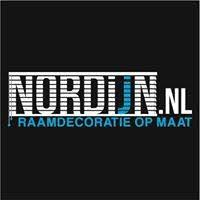    MEETINSTRUCTIES  JALOEZIEEN     In de dag montage, tussen de muren.   Meet altijd op 3 plekken   Breedte                  Breedte                   Breedte   	  …………                      ………….                    ………….  Hoogte                    Hoogte                     Hoogte  ………….                  ………….                    …………..
                                                                                                                             Bestelmaten	Van de bovenstaande maten, neemt u van de breedte de kortste maat.En daar haalt u  1CM vanaf.          De hoogte blijft hetzelfde. Dit zijn de bestelmaten, vul ze hier in:	                                                     OP DE DAG   Op de dag montage, op de muren.   Meet altijd op 3 plekken   Breedte                  Breedte                  Breedte     …………                   ………….                    ………….  Hoogte                    Hoogte                    Hoogte  ………….                  ………….                    …………..	
Wij adviseren een overlap 5cm aan elke kant                                                                                                                            Bestelmaten	Van de bovenstaande maten, neemt u de kortste maat. Dit zijn de bestelmaten, vul ze hier inLet op de volgende punten: Houd rekening met uitstekende delen zoals raamgrepen, deurknoppen, raamhendels, tegels, plinten en horren.Let op bij binnen draaiende ramen, dat u voldoende ruimte heeft voor de cassette en pakket hoogte.